Г Л А В А   А Д М И Н И С Т Р А Ц И ИМ У Н И Ц И П А Л Ь Н О Г О     Р А Й О Н А«ЛЕВАШИНСКИЙ РАЙОН» РЕСПУБЛИКИ  ДАГЕСТАНП  О  С  Т  А  Н  О В  Л  Е  Н  И  Е  № 185от 6 декабря  2016 годас. ЛевашиОб утверждении Плана мероприятий («дорожной карты») по содействию развитию конкуренции в МР «Левашинский район»  Во исполнение распоряжения Правительства Республики Дагестан                                       от 7.10.2015 г. № 404-р    п о с т а н о в л я ю:1. Утвердить прилагаемый План мероприятий («дорожную карту») по содействию развитию конкуренции в МР «Левашинский район»                           Республики Дагестан (далее - План).2. Ответственны исполнителем обеспечить реализацию Плана мероприятий.Ежеквартально  до 10 числа месяца, следующего за отчетным периодом, и ежегодно до 20 марта года, следующего за отчетным, представлять в Министерство экономики и территориального развития Республики Дагестан информацию о ходе реализации Плана.3. Контроль за исполнением настоящего постановления возложить на заместителя главы Администрации МР «Левашинский район» Васкаева М.А.4. Опубликовать настоящее постановление на официальном сайте Администрации МР «Левашинский район». Глава Администрациимуниципального района 			                      	                М. МагомедовУТВЕРЖДЕНОпостановлением администрацииМР « Левашинский район»от 06 декабря 2016г. № _____УТВЕРЖДЕНОпостановлением администрацииМР « Левашинский район»от 06 декабря 2016г. № _____УТВЕРЖДЕНОпостановлением администрацииМР « Левашинский район»от 06 декабря 2016г. № _____УТВЕРЖДЕНОпостановлением администрацииМР « Левашинский район»от 06 декабря 2016г. № _____УТВЕРЖДЕНОпостановлением администрацииМР « Левашинский район»от 06 декабря 2016г. № _____УТВЕРЖДЕНОпостановлением администрацииМР « Левашинский район»от 06 декабря 2016г. № _____II. План мероприятий («дорожная карта») по содействию развитию конкуренции в МР «Левашинский район» Республике ДагестанII. План мероприятий («дорожная карта») по содействию развитию конкуренции в МР «Левашинский район» Республике ДагестанII. План мероприятий («дорожная карта») по содействию развитию конкуренции в МР «Левашинский район» Республике ДагестанII. План мероприятий («дорожная карта») по содействию развитию конкуренции в МР «Левашинский район» Республике ДагестанII. План мероприятий («дорожная карта») по содействию развитию конкуренции в МР «Левашинский район» Республике ДагестанII. План мероприятий («дорожная карта») по содействию развитию конкуренции в МР «Левашинский район» Республике ДагестанМероприятиеРезультатСрок исполненияВид документаИсполнитель1234561Участие в семинарах, проводимых Даггосзакупки, Минпромторгинвест РД, Дагестанское УФАС по правовому просвещению заказчиков по вопросам профилактики нарушений законодательства в сфере защиты конкуренции и осуществления закупок товаров, работ, услугПовышение уровня знаний в вопросах профилактики нарушений законодательства в сфере защиты конкуренции и осуществления закупок товаров, работ, услугежегодноматериалы семинаровНач. управления экономики Ибрагимов Г.И., главный специалист отдел земельных и имущественных отношений Галбацов Ш.С.            3Рассмотрение заявлений граждан и организаций о действиях, направленных на ограничение конкуренции либо на заключение антиконкурентных соглашенийпредупреждение и пресечение действий, направленных на ограничение конкуренциипо мере поступленияинформация в Комиссию зам. главы Администрации по курируемым направлениям4Мониторинг сектора негосударственных (немуниципальных) организаций, осуществляющих оказание услуг по электро-, газо-, тепло-, водоснабжению, водоотведению, очистке сточных вод и эксплуатации объектов для утилизации твердых бытовых отходов, которые используют объекты коммунальной инфраструктуры на праве частной собственности, по договору аренды или концессионному соглашениюоценка состояния конкуренции среди  организаций, осуществляющих оказание услуг по электро-, газо-, тепло-, водоснабжению, водоотведению, очистке сточных вод и эксплуатации объектов для утилизации твердых бытовых отходовежегодноинформация в Комиссиюзам. главы администрации Алиев С.М. нач. отдела УС и ЖКХ Магомедов М.У5Проведение мероприятий по стимулированию заключения концессионных соглашений и договоров долгосрочной аренды органами местного самоуправления с заинтересованными коммерческими организациями в отношении систем коммунальной инфраструктурызаключение концессионных соглашений и (или) договоров долгосрочной арендыежегодно, 2-е полугодиеинформация в Комиссиюзам. главы администрации Васкаев М.А.6Стимулирование развития товаропроводящей инфраструктурысодействие организации  ярмарок, торговых площадок по реализации сельхозпродукции и товаров предприятий пищевой и перерабатывающей промышленности,  выставок продукции дагестанских сельхозпроизводителей и товаропроизводителейежегодно,по итогам полугодияинформация в Правительство РДзам. главы администрации Васкаев М.А. Нач. управления экономики Ибрагимов Г.И.7Содействие развитию предприятий торговли малых форматов разработка и утверждение схем размещения нестационарных торговых объектов с учетом нормативов минимальной обеспеченности населения площадью торговых объектов и создания условий для обеспечения населения товарами первой необходимости.стимулирование развития торговли путем предоставления субъектам малого и среднего предпринимательства финансовой поддержки в рамках реализации государственной и муниципальной программ по развитию малого и среднего предпринимательстваежегоднонормативный правовой акт администрациизам. главы администрации Васкаев М.А нач. Управления Ибрагимов.Г.И.8Обеспечение полного охвата отдаленных населенных пунктов республики услугами сотовой связи, а также увеличение количества сотовых операторов особенно  в сельских районахувеличение охвата населения услугами сотовой связиежегоднозам. главы администрации Васкаев М.А.9Содействие работе МФЦ в с. Султанянгиюртувеличение числа жителей района, получающих муниципальные услуги через МФЦ ежегодно до 30 декабряинформация в Комиссиюзам. главы администрации 10Оказание сельхозтоваропроизводителям, в частности, малому и среднему бизнесу, своевременной и квалифицированной методической помощиповышение уровня профессиональной грамотности сельхозпроизводителейежегодно,по итогам полугодияинформация в Комиссиюзам. главы администрации Васкаев М.А. нач. управления Ибрагимов Г.И.11Обеспечение организации регулярных перевозок пассажиров и багажа на маршрутах в Левашинском районепредоставление качественных транспортных услугежегоднозам. главы администрации.12Организация ярмарок «выходного дня»решение проблемы сбыта сельскокозяйственной продукции, стабилизация ценпостояннозам. главы администрации Васкаев М.А.13Контроль за	эффективным использованием земель сельскохозяйственного назначенияразвитие конкуренции на рынке землипостоянноНач. отдела земельных и имущественных отношений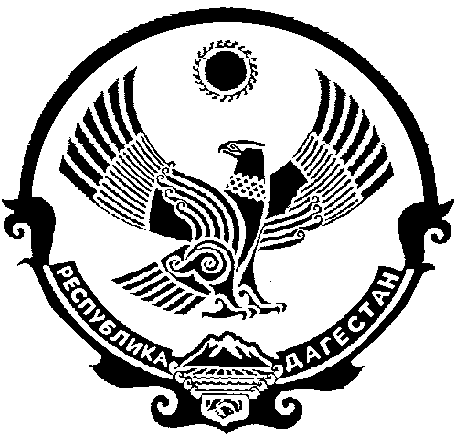 